НОВОКУЗНЕЦКИЙ ГОРОДСКОЙ СОВЕТ НАРОДНЫХ ДЕПУТАТОВ РЕШЕНИЕО внесении изменений в решение Новокузнецкого городского Совета народных депутатов от 30.10.2013 № 14/118 «О муниципальном дорожном фонде Новокузнецкого городского округа»ПринятоНовокузнецким городскимСоветом народных депутатов«_____»_______________2019 годаВ соответствии со статьей 179.4 Бюджетного кодекса Российской Федерации, Федеральным законом от 06.10.2003 № 131-ФЗ «Об общих принципах организации  местного самоуправления в Российской Федерации»,  руководствуясь статьями 28 и 33 Устава Новокузнецкого городского округа, Новокузнецкий городской Совет народных депутатов РЕШИЛ:1. Внести в  приложении «Порядок формирования и использования бюджетных ассигнований муниципального дорожного фонда Новокузнецкого городского округа», утвержденного решением Новокузнецкого городского Совета народных депутатов от 30.10.2013 № 14/118 «О муниципальном дорожном фонде Новокузнецкого городского округа» следующее изменение:1) подпункт 6 пункта 2.1 изложить в следующей редакции:         «6) поступления сумм в возмещение вреда, причиняемого автомобильным дорогам местного значения транспортными средствами, осуществляющими перевозки тяжеловесных и (или) крупногабаритных грузов, зачисляемые в бюджеты городских округов;».2. Настоящее решение вступает в силу со дня, следующего за днем его официального опубликования.3. Контроль за исполнением настоящего решения возложить на администрацию города Новокузнецка и комитет Новокузнецкого городского Совета народных депутатов по бюджету, экономике и муниципальной собственности.ПредседательНовокузнецкого городскогоСовета народных депутатов                                                                                  О.А. МасюковГлава города Новокузнецка                                                                                   С.Н. Кузнецовг. Новокузнецк «_____»_____________2019 год№ _________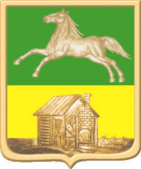 